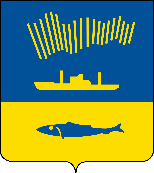 АДМИНИСТРАЦИЯ ГОРОДА МУРМАНСКАР А С П О Р Я Ж Е Н И Е 23.04.2020                                                                                                        № 28-рВ соответствии с постановлением администрации города Мурманска                от 17.03.2020 № 731 «О мерах по противодействию распространению на территории муниципального образования город Мурманск новой коронавирусной инфекции (2019-nCoV)»:1. Внести в приложение к распоряжению администрации города Мурманска от 13.12.2019 № 70-р «Об утверждении Плана проведения проверок подведомственных муниципальных учреждений на 2020 год» следующие изменения:- в столбце 6 таблицы слово «Апрель» заменить словом «Ноябрь».2. Отделу информационно-технического обеспечения и защиты информации администрации города Мурманска (Кузьмин А.Н.) разместить настоящее распоряжение на официальном сайте администрации города Мурманска в сети Интернет.3. Контроль за выполнением настоящего распоряжения оставляю за собой.Глава администрации города Мурманска								 Е.В. Никора